

FORMULARZ ZGŁOSZENIOWY DO PROGRAMU PB NAILS SALON VIP STANDARD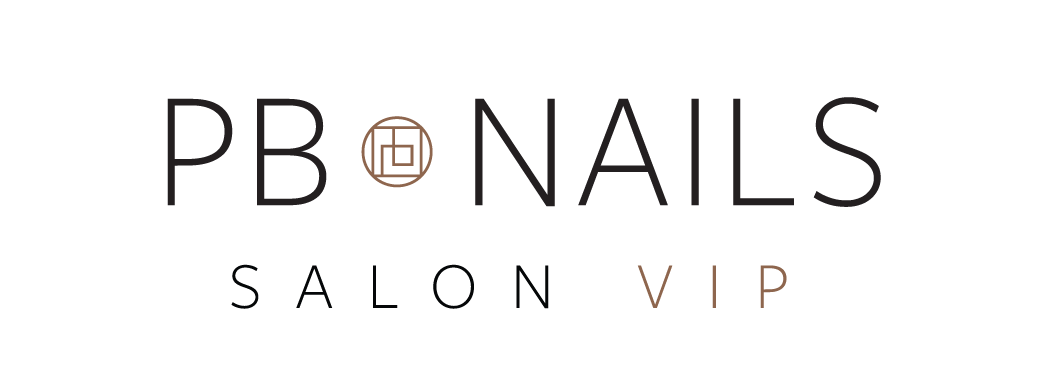 Prosimy o uzupełnienie formularza, dołączenie do niego kilku zdjęć prac wykonywanych w salonie oraz przesłanie gotowego zgłoszenia na adres salonvip@pbnails.plImię i nazwisko osoby reprezentującej salon:……………………………………………………Nazwa salonu:…………………………………………………………………………………………………..Adres salonu:…………………………………………………………………………………………………….Numer NIP:……………………………………………………………………………………………………….Telefon salonu:………………………………………………………………………………………………….E-mail kontaktowy do salonu:……………………………………………………………………………Liczba zatrudnionych stylistów paznokci w salonie wraz z właścicielem salonu:………………………………………………………………………………………………………………
OSOBA ODPOWIEDZIALNA ZA KONTAKT W SPRAWIE WSPÓŁPRACY*:
Imię i nazwisko:………………………………………………………………………………………………………………….
Stanowisko:………………………………………………………………………………………………………………………..
Numer telefonu:…………………………………………………………………………………………………………………
Adres mailowy:……………………………………………………………………………………………………………………*Podanie tych danych jest dobrowolne, jeśli wyznaczona jest osoba, z która należy kontaktować się w sprawie współpracy i nie jest to właściciel salonu.Administratorem danych osobowych jest Perfect Beauty Magdalena Bartkowska - Gajdosz, ul. Żółkiewskiego 23, 33-300 Nowy Sącz, e-mail biuro@pbnails.pl. Podanie Pani/Pana danych jest dobrowolne i jest warunkiem wysyłki informacji ofertowej, a ich nie podanie uniemożliwi jej wysyłkę. Dane Pani/Pana będą przetwarzane w celu otrzymywania informacji przesyłanych za pomocą poczty elektronicznej oraz telefonicznie zwane dalej jako „prawnie uzasadniony interes Administratora”. Dane Pani/Pana będą przechowywane przez okres: do czasu wycofania przez Panią/Pana zgody na przetwarzanie danych osobowych. Przysługuje Pani/Panu prawo do żądania dostępu do swoich danych osobowych, ich sprostowania, usunięcia, ograniczenia przetwarzania oraz ich przenoszenia. Przysługuje Pani/Panu prawo do wniesienia sprzeciwu wobec przetwarzania danych, wniesienia skargi do organu nadzorczego oraz cofnięcia zgody w dowolnym momencie bez wpływu na zgodność z prawem przetwarzania, którego dokonano na podstawie zgody przed jej cofnięciem. Przysługuje Pani/ Panu prawo do wniesienia sprzeciwu wobec przetwarzania swoich danych osobowych na podstawie prawnie uzasadnionego interesu Administratora, a także sprzeciwu wobec przetwarzania swoich danych osobowych na potrzeby marketingu.